SEVIS Event TypeThere was no retrofit here.  All I did was navigate to page shown below and confirm the existence of the new fields/page layout as described in the Bundle 38 Campus Community release documents.Set Up SACR > Product Related > Campus Community > SEVIS > Common Definitions > SEVIS Event Types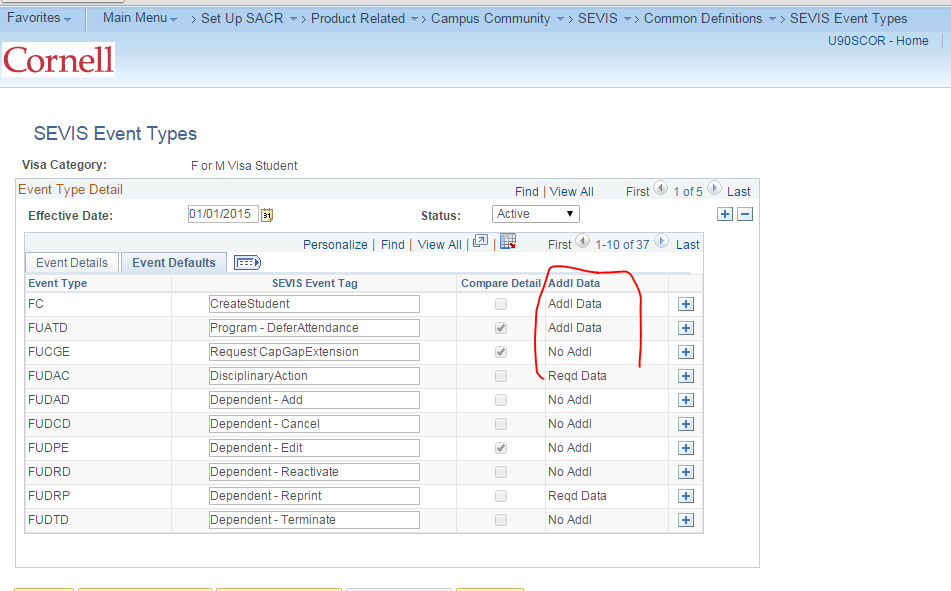 STDNT_AID_ATRBT.FA_SS_INQ_SECURITYThere was no retrofit work here -- all I did was confirm the new field is available for Pop Update as expected.Added the record to my Population Update security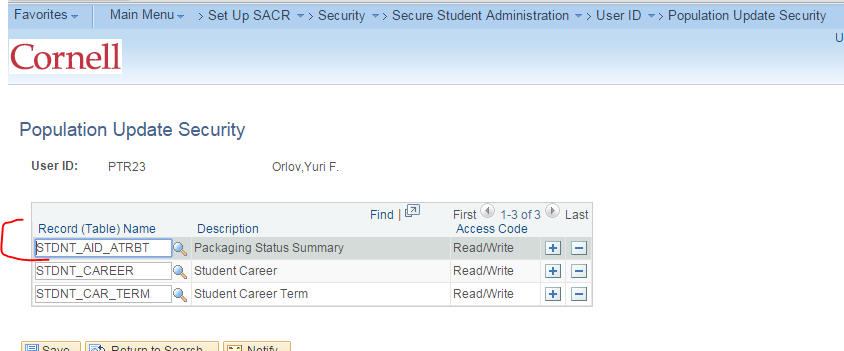 Confirmed the new field FA_SS_INQ_SECURITY exists in the Population Update Setup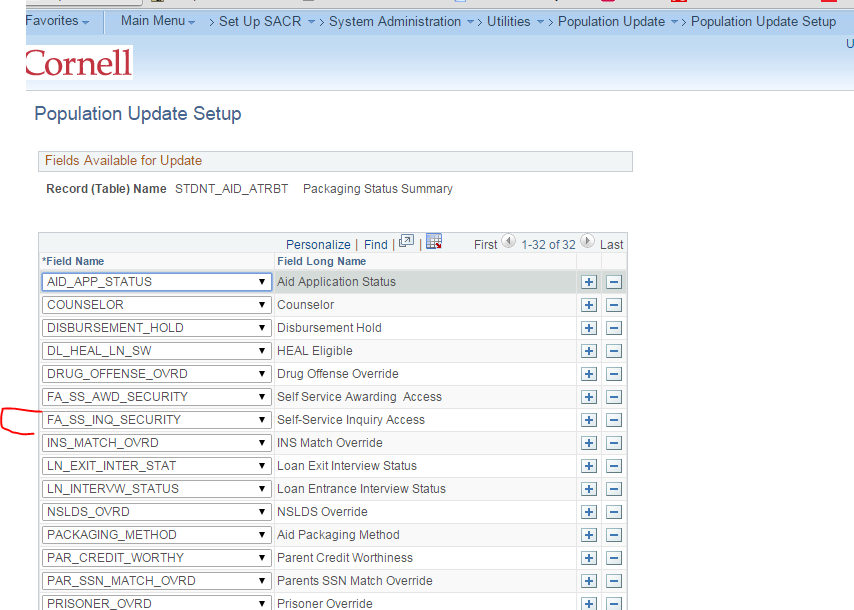 Process SEVIS Alerts – F/Mccsevlib.sqc was retrofitted.	Referred in ccsevcmp.sqr: Campus Community > SEVIS > F/M Alerts > Process SEVIS Alerts - F/Moutcome: Process runs to Success; see screenshots below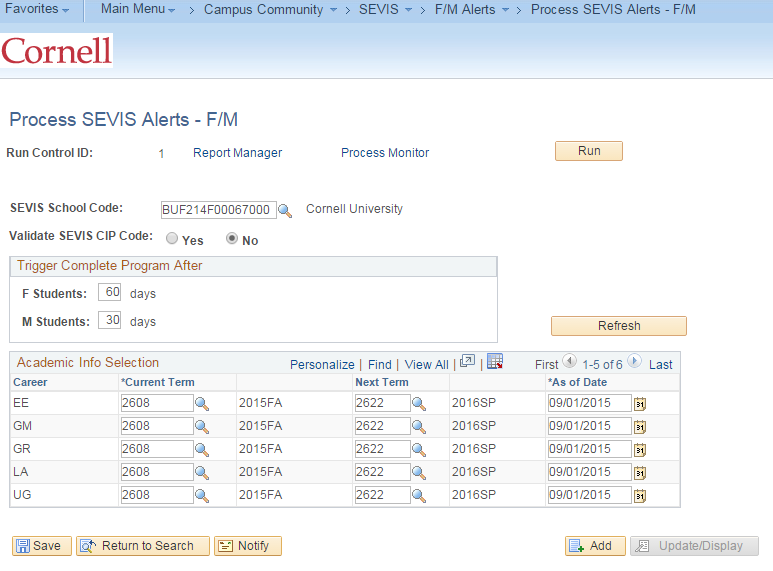 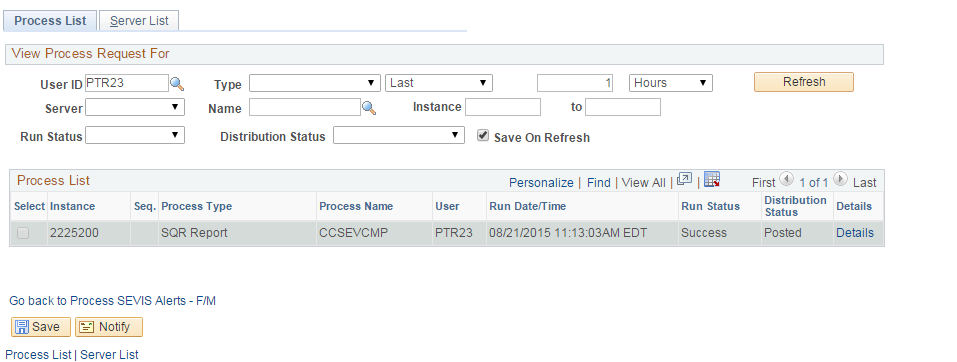 Process SEVIS Alerts - Jccsevi20.sqc was retrofitted	Referred in ccsevds.sqr:Campus Community > SEVIS > J Alerts > Process SEVIS Alerts – JNo values appear to be available for the Program Number field …. I am guessing Cornell may not use this process?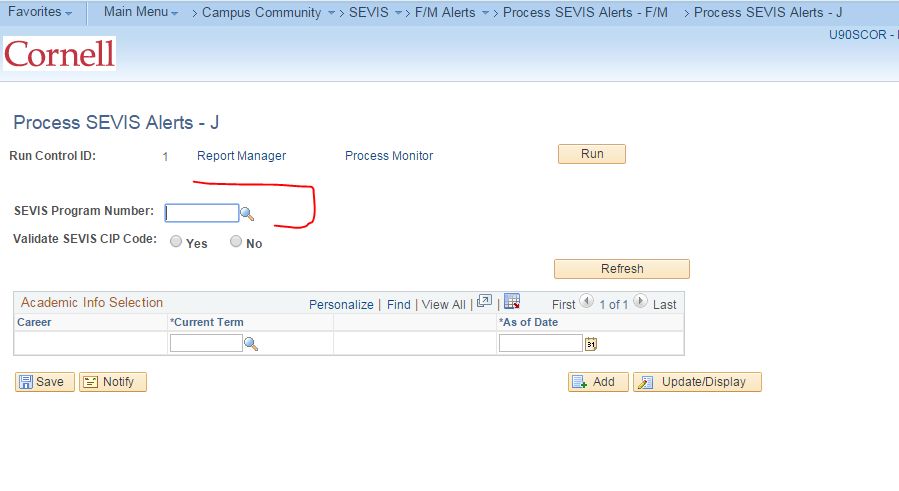 